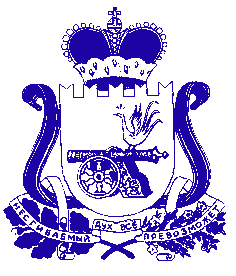 АДМИНИСТРАЦИЯ МУНИЦИПАЛЬНОГО ОБРАЗОВАНИЯ «КРАСНИНСКИЙ РАЙОН»  СМОЛЕНСКОЙ ОБЛАСТИП О С Т А Н О В Л Е Н И Еот 09.06.2017 №304 О внесении изменений в муниципальнуюпрограмму «Развитие образования имолодежной политики  в муниципальномобразовании «Краснинский район»Смоленской области» на 2014-2020 годы	В соответствии с постановлением  Администрации муниципального образования «Краснинский район» Смоленской области от     №600 «Об утверждении Порядка принятия решения о  разработке муниципальных программ,  их формирования и реализации и Порядка проведения оценки эффективности реализации муниципальных программ», Администрация муниципального образования «Краснинский район» Смоленской области 	постановляет:          Внести в муниципальную программу   «Развитие образования и молодежной политики в муниципальном образовании «Краснинский район» Смоленской области  на 2014-2020 годы», утвержденную  постановлением Администрации муниципального образования «Краснинский район» Смоленской области  от    № 269, следующие изменения:    	1. В Паспорте муниципальной программы «Развитие образования и молодежной политики в муниципальном образовании «Краснинский район» Смоленской области на 2014-2020 годы»:      	В  позиции «Объемы  ассигнований  муниципальной  программы  (по годам реализации и в разрезе источников финансирования)» паспорта муниципальной программы:- слова «Общий объем финансирования  программы составляет: 1013971,6 тыс. рублей, в том числе по годам реализации: - 2017 год -  161152,9 тыс. руб., -  в разрезе источников финансирования:- а) Областной бюджет 722680,3 тыс. руб., в том числе по годам:- 2017 -  98443,6 тыс. руб.- б) муниципальный бюджет -  291291,3 тыс. руб., в том числе по годам: - 2017 - 62709,3 тыс. руб. »  заменить словами:«Общий объем финансирования  программы составляет: 1016252,3  тыс. рублей, в том числе по годам реализации: - 2017 год - 163433,6 тыс. руб., -  в разрезе источников финансирования:- а) Областной бюджет 723261,3 тыс. руб., в том числе по годам:- 2017 - 99024,6 тыс. руб.-б) муниципальный бюджет - 292991,0 тыс. руб., в том числе по годам: - 2017 -  64409,0 тыс. руб. » 	 В позиции  4. «Обоснование ресурсного обеспечения муниципальной программы»: - слова «На реализацию Программы необходимо 1013971,6  тыс. рублей, в том числе  по годам:- 2017 - 161152,9 тыс. руб.» - 291291,3 тыс. рублей - средства бюджета муниципального образования «Краснинский район» Смоленской области, в том числе по годам:- 2017 - 62709,3 тыс. руб.- 722680,3 тыс. руб. - средства бюджета Смоленской области, в том числе по годам:2017-98443,6 тыс. руб.», заменить словами:  «На реализацию Программы необходимо 1016252,3  тыс. рублей, в том числе  по годам:- 2017 - 163433,6 тыс. руб.» - 292991,0 тыс. рублей - средства бюджета муниципального образования «Краснинский район» Смоленской области, в том числе по годам:- 2017 - 64409,0 тыс. руб.- 723261,3 тыс. руб. - средства бюджета Смоленской области, в том числе по годам:2017-99024,6 тыс. руб.».     	2. В  Паспорте подпрограммы «Развитие дошкольного образования» муниципальной программы «Развитие образования и молодежной политики в муниципальном образовании «Краснинский район» Смоленской области, в позиции «Объемы ассигнований муниципальной программы»: - слова «Общий объем финансирования программы составляет 176848,1 тыс. руб., в том числе по годам:- 2017 -  32566,0 тыс. руб.- в разрезе источников финансирования:а)  областной бюджет - 86748,1 тыс. рублей, в том числе по годам:- 2017- 11694,5  тыс. руб.б) муниципальный бюджет - 90100,0 тыс. руб., в том числе по годам:-2017 - 20871,5 тыс. руб., заменить словами:«Общий объем финансирования программы составляет 177728,3 тыс. руб., в том числе по годам:- 2017 -  33446,2 тыс. руб.- в разрезе источников финансирования:а)  областной бюджет -  86748,1 тыс. рублей, в том числе по годам:- 2017 - 11694,5  тыс. руб.б) муниципальный бюджет - 90980,2 тыс. руб., в том числе по годам:- 2017 - 21751,7 тыс. руб.»       В позиции  4. «Обоснование ресурсного обеспечения муниципальной программы»: - слова  «Объем финансового обеспечения подпрограммы за  счет всех источников составляет 176848,1  тыс. рублей,  в том числе по годам:- 2017 - 32566,0 тыс. руб.Средства бюджета муниципального образования «Краснинский район» Смоленской области  90100,0  тыс. рублей, в том числе по годам:- 2017 - 20871,5 тыс. руб.Средства бюджета Смоленской области 86748,1 тыс. рублей, в том числе по годам:2017 - 11694,5 тыс. руб., заменить словами:«Объем финансового обеспечения подпрограммы за  счет всех источников составляет 177728,3  тыс. рублей, в том числе по годам:- 2017 - 33446,2 тыс. руб.Средства бюджета муниципального образования «Краснинский район» Смоленской области  90980,2 тыс. рублей, в том числе по годам:- 2017 - 21751,7 тыс. руб.Средства бюджета Смоленской области 86748,1 тыс. рублей, в том числе по годам:- 2017 - 11694,5 тыс. руб.».    	3. В Паспорте Подпрограммы «Развитие общего образования» муниципальной программы «Развитие образования и молодежной политики в муниципальном образовании «Краснинский район» Смоленской области, в позиции «Объемы ассигнований муниципальной программы по годам реализации и в разрезе источников финансирования»: - слова «Общий  объем финансирования программы составляет 631448,6 тыс. руб., в том числе по годам:- 2017 -  99235,7 тыс. руб.в разрезе источников финансирования:а) областной бюджет - 525365,7 тыс. руб.,в том числе по годам:- 2017 - 71083,5 тыс. руб. Муниципальный бюджет - 106082,9 тыс. рублей,в том числе по годам:2017 - 28152,2 тыс. руб., заменить словами:«Общий  объем финансирования программы составляет 632360,3тыс. руб., в том числе по годам:- 2017 - 100147,4 тыс. руб.в разрезе источников финансирования:а) областной бюджет - 525457,9 тыс. руб., в том числе по годам:- 2017 - 71175,7 тыс. руб. Муниципальный бюджет - 106902,4 тыс. рублей,в том числе по годам:- 2017 - 28971,7 тыс. руб.».  	В позиции 4. «Обоснование ресурсного обеспечения  подпрограммы»:- слова «На реализацию Подпрограммы необходимо 631448,6 тыс. рублей, в том числе по годам 99235,7 тыс. руб., из них:- средства местного бюджета -  106082,9 тыс. рублей,  из них по годам:- 2017 -   28152,2 тыс. руб.- средства областного бюджета - 525365,7 тыс. рублей, из них по годам:- 2017 - 71083,5 тыс. руб.», заменить словами:«На реализацию Подпрограммы необходимо 632360,3 тыс. рублей, в том числе по годам 2017 - 100147,4 тыс. руб., из них: - средства местного бюджета -  106902,4 тыс. рублей, из них по годам:- 2017 -     28971,7 тыс. руб.- средства областного бюджета - 525457,9 тыс. рублей,  из них по годам:- 2017 - 71175,7 тыс. руб.».4. В Паспорте подпрограммы «Организация содержания, отдыха, занятости детей и подростков» муниципальной программы «Развитие образования и молодежной политики в муниципальном образовании «Краснинский район» Смоленской области: - слова «Общий объем финансирования программы составляет -1783,4 тыс. руб., в том числе по годам:- 2017 - 40,0 тыс. руб., в разрезе источников финансирования:а) областной бюджет -1500,8 тыс. руб.б) муниципальный бюджет -282,6 тыс. руб., в том числе по годам:- 2017 - 40,0 тыс. руб., заменить словами:  «Общий объем финансирования программы составляет – 2272,2 тыс. руб., в том числе по годам:- 2017 -528,8  тыс. руб., в разрезе источников финансирования:а) областной бюджет - 1989,6тыс. руб., в том числе по годам - 2017 - 488,8 тыс. руб.б) муниципальный бюджет - 282,6 тыс. руб., в том числе по годам:- 2017 - 40,0 тыс. руб.».	В позиции 4. «Обоснование ресурсного обеспечения подпрограммы»:          Мероприятия подпрограммы реализуются за счет средств местного бюджета.          «На реализацию подпрограммы необходимо  1783,4  тыс. рублей, в том числе 282,6 тыс. рублей - средства бюджета муниципального образования «Краснинский район» Смоленской области, в том числе по годам:- 2017 -  40,0 тыс. руб.	Средства областного бюджета -  1500,8 тыс. руб.»,  заменить словами:«На реализацию подпрограммы необходимо  2272,2  тыс. рублей, в том числе 282,6 тыс. рублей - средства бюджета муниципального образования «Краснинский район» Смоленской области, в том числе по годам:- 2017 - 40,0тыс. руб.	Средства областного бюджета -  1989,6 тыс. руб., в том числе по годам- 2017- 488,8 тыс. руб.».Глава муниципального образования«Краснинский район»Смоленской области                                                                            Г.М. Радченко